17.5.21L.I: To use my observations to say what food crops will need to grow and stay healthy.Steps to success *I can explain that different plants have different needs. *I can give examples of food crops. *I can say how to care for food crops so they grow well.Farmers grow plants that we eat. Draw the plants that you would like to grow on your farm.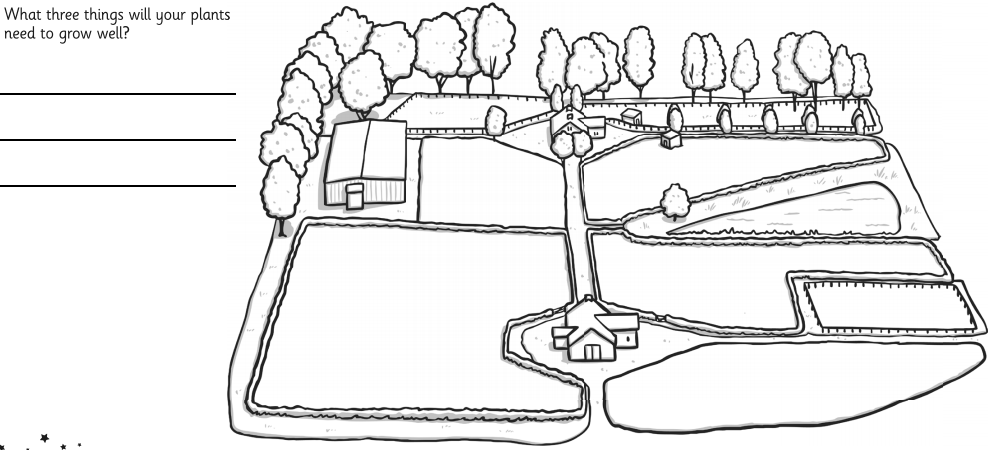 17.5.21L.I: To use my observations to say what food crops will need to grow and stay healthy.Steps to success *I can explain that different plants have different needs. *I can give examples of food crops. *I can say how to care for food crops so they grow well.Farmers grow plants that we eat. Draw the plants that you would like to grow on your farm.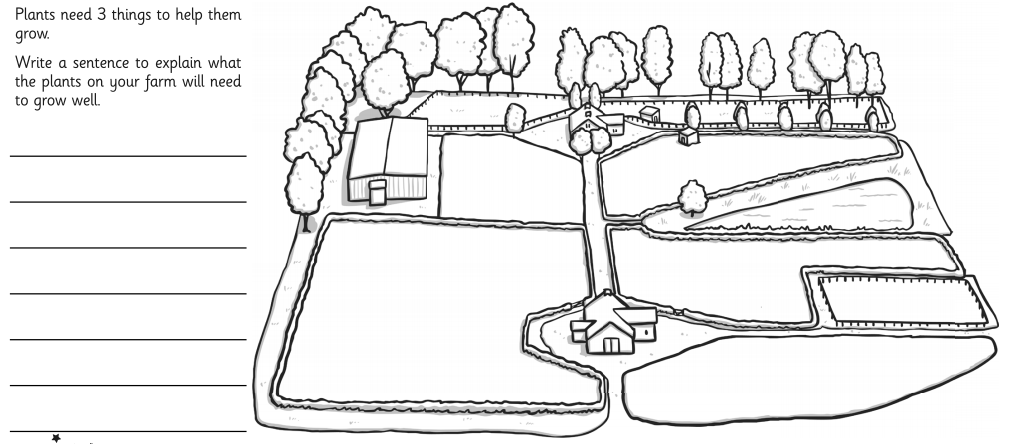 17.5.21L.I: To use my observations to say what food crops will need to grow and stay healthy.Steps to success: *I can explain that different plants have different needs. *I can give examples of food crops. *I can say how to care for food crops so they grow well.Farmers grow plants that we eat. Draw the plants that you would like to grow on your farm.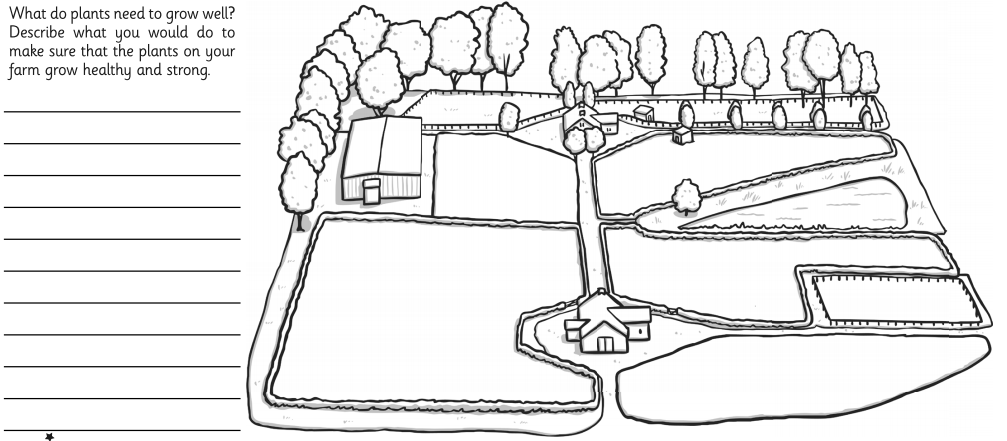 